Петак 20. 3. 2020.Физичко и здравствено васпитање:Данас почиње пролеће! Почнимо га песмом! Запевај и заиграј! Размрдај тело! Можеш са укућанима уз музику да одиграш игру: „ Забрањени покрет“. Окупи укућане. Пусти песму Пролеће- Хор КолибриДок музика траје ти правиш покрете у ритму, а остали стоје наспрам тебе и понављају покрете које изводиш. Понављају покрете све осим једног који им покажеш и кажеш да је „забрањен.“ У заносу музике прави разне покрете, када направиш „забрањени“ покрет, прати ко се збунио и поновио. Он/она испада из игре. Победник/победница води игру и задаје нови  „забрањени“ покрет. Ако су противници јаки и никако не можеш да их збуниш, додај још један или два „забрањена“ покрета. То ће отежати игру.Уживајте у игри док се не уморите!Српски језик: ГлаголиДанас ћеш упознати нову врсту речи- глаголе.1. Припреми свеску, оловку и дрвене боје.2. Отвори дигитални уџбеник „ Дар речи“ на страну 73.3. Прочитај и реши загонетку.4. Одговори на питања која су испод загонетке.5. Кликни на иконицу и уради интерактивни задатак.6. Уради и други интерактивни задатак.7. Прочитај објашњење где пише шта су то глаголи. Није ти баш најјасније?8. Пређи на страну 74. и кликни на иконицу на којој су три тачкице и отвори поља испод речи : радња, стање, збивање. Проучи слике, прочитај реченице и погледај примере глагола који означавају радњу стање и збивање.9. Запиши и нацртај у свесци: 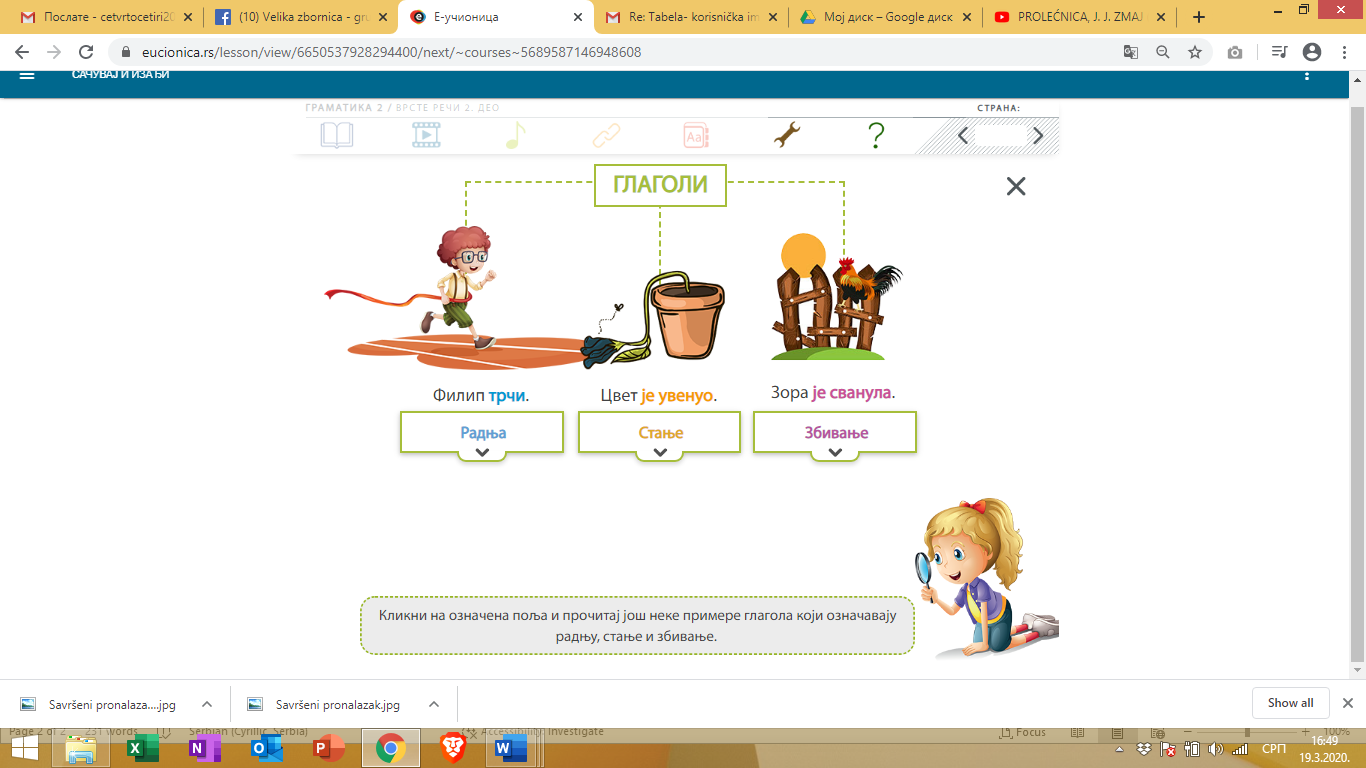 10. Покушај да запамтиш шта су глаголи.11. Уради интерактивни задатак кликом на иконицу на 75.страни.12. Провери да ли си разумео/разумела шта су глаголи тако што ћеш урадити задатке у Радној свесци на страни 47 и 48.Уз помоћ решења на крају радне свеске провери тачност одговора. Ако је све тачно, упиши плаву петицу!Ако си негде погрешио/ погрешила, размисли и исправи грешку.Математика:Дељење бројевим 3 и 41. Уради интерактивни задатак у дигиталном уџбенику кликом на иконицу на дну стране уз одељак „ Реши задатке“.2. Реши задатке на странама 51 и 52 у уџбенику.3. Уз помоћ укућана или помоћ другара провери тачност решења.4. Ако си све тачно урадио/ урадила упиши плаву петицу, ако си негде погрешио/ погрешила, исправи грешке и провежбај таблицу дељења.Deljenje brojem 3Deljenje brojem 4Наш пројекат: Заједничка причаХајде да заједно напишемо причу. Ја ћу је започети и поделити „ папир“ свима да могу да прочитају и допишу по три реченице. Прича ће имати смисао, почетак и крај ако пажљиво прочиташ шта је написано пре тебе, размислиш и допишеш наставак у три реченице. То што пишеш мора бити повезано са оним што је већ написано Ко буде последњи нека се потруди да прича има крај Када прича буде готова објавићемо је у нашој групи.Уз помоћ родитеља потражи страну на којој је почетак приче....За родитеље:Путем Гугл Диска поделићу страницу на којој ће бити почетак приче. У неком тренутку, отворите страну и нека ваше дете прочита шта је написано. Нека промисли и напише наставак у три реченице. То што буде написано биће аутоматски сачувано. На крају ћемо добити причу коју можемо објавити у нашој групи. Задатак радимо до понедељка 23. 3. 2020. Што нас буде више, прича ће бити забавнија и дужа.Хвала !Заједничка прича...Ово пролеће почело је мало другачије. Свемирски брод из далеке галаксије спустио се на Земљу. Путници су били радознали.